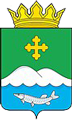 Дума Белозерского муниципального округаКурганской области РЕШЕНИЕот 19 августа 2022 года № 178с. БелозерскоеО внесении изменений в решение Боровской сельской Думы 
от 27 декабря 2021 года № 17 «О бюджете Боровского сельсовета Белозерского района на 2022 год и плановый период 2023 и 2024 годов»В соответствие с Федеральным Законом от 6 октября 2003 года №131 ФЗ «Об общих принципах организации местного самоуправления в Российской Федерации», с Законом Курганской области от 29 декабря 2021 года №172 «О преобразовании муниципальных образований путем объединения всех поселений, входящих в состав Белозерского района Курганской области, во вновь образованное муниципальное образование - Белозерский муниципальный округ Курганской области и внесении изменений в некоторые законы Курганской области» Дума Белозерского муниципального округаРЕШИЛА:1. Внести в решение Боровской сельской Думы от 27 декабря 2021 года № 17 «О бюджете Боровского сельсовета Белозерского района на 2022 год и плановый период 2023 и 2024 годов» следующие изменения: 1) Подпункт 1 пункта 1 статьи 1 изложить в следующей редакции: «Утвердить основные характеристики бюджета Боровского сельсовета Белозерского района на 2022 год:Общий объем доходов бюджета Боровского сельсовета Белозерского района в сумме 9307,2 тыс. рублей, в том числе:а) объем налоговых и неналоговых доходов в сумме 1413,0 тыс. рублей; б) объем безвозмездных поступлений в сумме 7894,2 тыс. рублей, в том числе:объем безвозмездных поступлений от других бюджетов бюджетной системы Российской Федерации в сумме 7866,2 тыс. рублей, из них:- дотации бюджетам бюджетной системы Российской Федерации в сумме 548,0 тыс. рублей;- субсидии бюджетам бюджетной системы Российской Федерации (межбюджетные субсидии) в сумме 7154,0 тыс. рублей;- субвенции бюджетам бюджетной системы Российской Федерации в сумме 138,0 тыс. рублей;- межбюджетные трансферты бюджетам бюджетной системы Российской Федерации в сумме 26,1 тыс. рублей;объем прочих безвозмездных поступлений в сумме 28,0 тыс. рублей; 2) Подпункт 2 пункта 1 статьи 1 изложить в следующей редакции «общий объем расходов бюджета в сумме 6333,0тыс. рублей;»; 3) Подпункт 3 пункта 1 статьи 1 изложить в следующей редакции «превышение расходов над доходами (дефицит) бюджета Боровского сельсовета Белозерского района сельсовета в сумме 0 рублей»;4) Приложение 1 изложить в редакции согласно приложению 1 к настоящему решению;5) Приложение 3 изложить в редакции согласно приложению 2 к настоящему решению;6) Приложение 5 изложить в редакции согласно приложению 3 к настоящему решению;7) Приложение 7 изложить в редакции согласно приложению 4 к настоящему решению.2. Настоящее решение разместить на официальном сайте Администрации Белозерского муниципального округа в информационно-телекоммуникационной сети Интернет.ПредседательДумы Белозерского муниципального округа                                                  П.А. МакаровГлава Белозерского муниципального округа                                                             А.В. ЗавьяловПриложение 1к решению Думы Белозерского муниципального округаот 19 августа 2022 года №178«О внесении изменений в решение Боровской сельской Думы от «27» декабря 2021 года № 17 «О бюджете Боровского сельсовета Белозерского района на 2022 год и на плановый период 2023 и 2024 годов»Источники внутреннего финансирования дефицита бюджета Боровского сельсовета Белозерского района сельсовета на 2022 годПриложение 2к решению Думы Белозерского муниципального округаот 19 августа 2022 года №178«О внесении изменений в решение Боровской сельской Думы от «27» декабря 2021 года № 17 «О бюджете Боровского сельсовета Белозерского района на 2022 год и на плановый период 2023 и 2024 годов»ПРОГРАММАмуниципальных заимствований Боровского сельсовета на 2022 годПриложение 3к решению Думы Белозерского муниципального округаот 19 августа 2022 года №178«О внесении изменений в решение Боровской сельской Думы от «27» декабря 2021 года № 17 «О бюджете Боровского сельсовета Белозерского района на 2022 год и на плановый период 2023 и 2024 годов»Распределение бюджетных ассигнований по разделам, подразделам классификации расходов бюджета Боровского сельсовета Белозерского района сельсовета на 2022 годТыс.руб.Приложение 4к решению Думы Белозерского муниципального округаот 19 августа 2022 года №178«О внесении изменений в решение Боровской сельской Думы от «27» декабря 2021 года № 17 «О бюджете Боровского сельсовета Белозерского района на 2022 год и на плановый период 2023 и 2024 годов»Ведомственная структура расходов на 2022 годТыс.руб.(тыс.руб.)                                                                                                              (тыс.руб.)                                                                                                              (тыс.руб.)                                                                                                              Код бюджетной классификации РФВиды государственных заимствованийПлан на годИсточники внутреннего финансирования дефицита бюджета-2974,2из них:01030100100000810Погашение бюджетами поселений кредитов от других бюджетов бюджетной системы Российской Федерации в валюте Российской Федерации0000,001020000020000710Получение кредитов от кредитных организаций бюджетами поселений в валюте РФ0000,001050000000000000Изменение остатков средств на счетах по учету средств бюджета-2974,201050201000000510Увеличение прочих остатков денежных средств бюджетов поселений-9307,201050201000000610Уменьшение прочих остатков денежных средств бюджетов поселений6333,0Всего источников финансирования дефицита бюджета-2974,2(тыс.руб.)(тыс.руб.)(тыс.руб.)(тыс.руб.)№ п/пВид долговых обязательствСуммав том числе средства, направляемые на финансирование дефицита бюджета Боровского сельсовета Белозерского района1.Кредиты, привлекаемые в бюджет Боровского сельсовета Белозерского района от других бюджетов бюджетной системы Курганской области00в том числе:объем привлечения, из них:00на пополнение остатков средств на счете бюджета00объем средств, направленных на погашение основной суммы долга, из них:00по бюджетным кредитам, привлеченным на пополнение остатков средств на счете бюджета002.Кредиты, привлекаемые в бюджет Боровского сельсовета Белозерского района сельсовета от кредитных организаций00в том числе:объем привлечения00объем средств, направленных на погашение основной суммы долга003.Исполнение государственных гарантий00Всего:00Наименование РзПРплан на годОБЩЕГОСУДАРСТВЕННЫЕ ВОПРОСЫ011375,3Функционирование высшего должностного лица субъекта Российской Федерации и муниципального образования010260,1Функционирование Правительства Российской Федерации, высших исполнительных органов государственной власти субъектов Российской Федерации, местных администраций01041315,2Резервные фонды01110000,0Другие общегосударственные вопросы01130,023НАЦИОНАЛЬНАЯ ОБОРОНА0281,5Мобилизационная и вневойсковая подготовка020381,5НАЦИОНАЛЬНАЯБЕЗОПАСНОСТЬ И ПРАВООХРАНИТЕЛЬАЯ ДЕЯТЕЛЬНОСТЬ032293,2Обеспечение пожарной безопасности03102293,2НАЦИОНАЛЬНАЯ ЭКОНОМИКА04107,8Общеэкономические вопросы04010000,0Дорожное хозяйство (дорожные фонды)0409107,8Другие вопросы в области национальной экономики04120000,0ЖИЛИЩНО - КОММУНАЛЬНОЕ ХОЗЯЙСТВО05139,5Жилищное хозяйство05010000,0Коммунальное хозяйство05020000,0Благоустройство0503139,5КУЛЬТУРА, КИНЕМАТОГРАФИЯ082335,7Культура08011758,6Другие вопросы в области культуры, кинематографии 0804577,1ИТОГО РАСХОДОВ6333,0Наименование РаспРаздел подразделЦСВРплан 2022 годАдминистрация Боровского сельсовета0996333,0ОБЩЕГОСУДАРСТВЕННЫЕ ВОПРОСЫ09901001375,3Функционирование высшего должностного лица субъекта Российской Федерации и муниципального образования099010260,1Глава муниципального образования0990102711008301060,1Расходы на выплату персоналу в целях обеспечения выполнения функций государственными (муниципальными) органами, казенными учреждениями, органами управления государственными внебюджетными фондами0990102711008301010060,1Функционирование Правительства Российской Федерации, высших исполнительных органов государственной власти субъектов Российской Федерации, местных администраций09901041315,2Центральный аппарат099010471300830401315,2Расходы на выплату персоналу в целях обеспечения выполнения функций государственными (муниципальными) органами, казенными учреждениями, органами управления государственными внебюджетными фондами099010471300830401001161,9Закупка товаров, работ и услуг для обеспечения государственных (муниципальных) нужд09901047130083040200153,2НАЦИОНАЛЬНАЯ ОБОРОНА099020381,5Осуществление первичного воинского учета на территориях, где отсутствуют военные комиссариаты 0990203714005118081,5Расходы на выплату персоналу в целях обеспечения выполнения функций государственными (муниципальными) органами, казенными учреждениями, органами управления государственными внебюджетными фондами 0990203714005118010062,5Закупка товаров, работ и услуг для обеспечения государственных (муниципальных) нужд 0990203714005118020019,0НАЦИОНАЛЬНАЯ БЕЗОПАСНОСТЬ И ПРАВООХРАНИТЕЛЬНАЯ ДЕЯТЕЛЬНОСТЬ09903002293,2Обеспечение пожарной безопасности 09903102293,2Обеспечение деятельности муниципальных пожарных постов099031001001830902293,2Расходы на выплату персоналу в целях обеспечения выполнения функций государственными (муниципальными) органами, казенными учреждениями, органами управления государственными внебюджетными фондами099031001001830901002132,1Закупка товаров, работ и услуг для обеспечения государственных (муниципальных) нужд09903100100183090200126,1Иные бюджетные ассигнования0990310010018309080035,0Дорожное хозяйство (дорожные фонды)0990409107,8Дорожное хозяйство (дорожные фонды)04097140083110107,8Закупка товаров, работ и услуг для обеспечения государственных (муниципальных) нужд09904097140083110200107,8ЖИЛИЩНО-КОММУНАЛЬНОЕ ХОЗЯЙСТВО0990500139,5Благоустройство0990503139,5Прочие мероприятия по благоустройству09905030700183180139,5Закупка товаров, работ и услуг для обеспечения государственных (муниципальных) нужд09905030700183180200139,5 КУЛЬТУРА И КИНЕМАТОГРАФИЯ09908011758,6Обеспечение деятельности домов культуры099080109001832301758,6Закупка товаров, работ и услуг для обеспечения государственных (муниципальных) нужд099080109001832302001758,6Другие вопросы в области культуры, кинематографии0990804577,1Расходы на выплату персоналу в целях обеспечения выполнения функций государственными (муниципальными) органами, казенными учреждениями, органами управления государственными внебюджетными фондами09908047140183250100577,1Иные бюджетные ассигнования 099080409001832508000,03